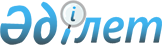 О внесении изменений в постановление Правительства Республики Казахстан от 14 апреля 2010 года № 303 "О Карте индустриализации Казахстана на 2010 - 2014 годы"Постановление Правительства Республики Казахстан от 17 сентября 2012 года № 1206ПРЕСС-РЕЛИЗ

      Правительство Республики Казахстан ПОСТАНОВЛЯЕТ:



      1. Внести в постановление Правительства Республики Казахстан от 14 апреля 2010 года № 303 «О Карте индустриализации Казахстана на 2010 – 2014 годы» следующие изменения:



      заголовок изложить в следующей редакции:

      «О Республиканской карте индустриализации на 2010 – 2014 годы»;



      подпункт 1) пункта 1 изложить в следующей редакции:

      «1) Республиканскую карту индустриализации на 2010 – 2014 годы;»;



      пункты 2, 4, 5 и 6 изложить в следующей редакции:

      «2. Ответственным государственным органам  по контролю за ходом реализации инвестиционных проектов обеспечить заполнение информационной системы «Информационно-аналитическая система управления проектами» (далее – проектный офис) на ежемесячной основе и представлять отчеты о ходе реализации проектов в министерства индустрии и новых технологий и экономического развития и торговли Республики Казахстан в срок до 5 числа месяца, следующего за отчетным.»;

      «4. Министерству индустрии и новых технологий Республики Казахстан ежеквартально в срок до 15 числа месяца, следующего за отчетным, представить в Правительство Республики Казахстан информацию по мониторингу хода реализации проектов.

      5. Министерству транспорта и коммуникаций Республики Казахстан обеспечить техническое функционирование проектного офиса на базе единой транспортной системы государственных органов.

      6. Министерству индустрии и новых технологий Республики Казахстан, акционерному обществу «Казахстанский институт развития индустрии» (по согласованию) обеспечить методологическое, аналитическое и программное сопровождение проектного офиса.»;



      Карту индустриализации Казахстана на 2010 – 2014 годы, утвержденную указанным постановлением, изложить в новой редакции согласно приложению к настоящему постановлению.



      2. Настоящее постановление вводится в действие со дня подписания.        Премьер-Министр

      Республики Казахстан                       К. Масимов

Приложение         

к постановлению Правительства 

Республики Казахстан    

от 17 сентября 2012 года № 1206

Утверждена          

постановлением Правительства

Республики Казахстан    

от 14 апреля 2010 года № 303 

Республиканская карта индустриализации на 2010 - 2014 годы

      * по проектам, реализация которых зависит, в том числе от выделения средств из республиканского бюджета, сроки реализации будут уточняться в зависимости от объема средств, предусмотренных в республиканском бюджете на соответствующие периоды

      Примечание: расшифровка аббревиатур:

      МИНТ                     - Министерство индустрии и новых

                                 технологий Республики Казахстан

      МТК                      - Министерство транспорта и

                                 коммуникаций Республики Казахстан

      МНГ                      - Министерство нефти и газа Республики

                                 Казахстан

      АДСиЖКХ                  - Агентство по делам строительства и

                               - жилищно-коммунального хозяйства

                                 Республики Казахстан

      НКА                      - Национальное космическое агентство

                                 Республики Казахстан

      АО «НК «КазМунайГаз»     - акционерное общество «Национальная

                                 компания «КазМунайГаз»

      АО «ФНБ «Самрук-Казына»  - акционерное общество «Фонд

                                 национального благосостояния

                                 «Самрук-Казына»

      ВКО                      - Восточно-Казахстанская область

      ЮКО                      - Южно-Казахстанская область

      СПК                      - социально-предпринимательская

                                 корпорация

      НПЗ                      - нефтеперерабатывающий завод

      СКЗ                      - сернокислотный завод

      ТЭС                      - теплоэлектростанция

      ГОК                      - горно-обогатительный комбинат

      КРК                      - космический ракетный комплекс

      ГЭС                      - гидроэлектростанция

      ГРЭС                     - государственная районная

                                 электростанция

      ТЭЦ                      - теплоэлектроцентраль

      НЭС                      - национальная электрическая сеть

      АО                       - акционерное общество

      СП                       - совместное предприятие

      ТОО                      - товарищество с ограниченной

                                 ответственностью

      АО «НК «Қазақстан

      темiр жолы»              - акционерное общество «Национальная

                                 компания «Қазақстан темiр жолы»

      «АО «НАК «Казатомпром»   - акционерное общество «Национальная

                                 атомная компания «Казатомпром»

      АО «НГК «Тау-Кен

      Самрук»                  - акционерное общество «Национальная

                                 горнорудная компания ««Тау-Кен

                                 Самрук»

      ЗКО                      - Западно-Казахстанская область

      РГП «НЦ КПМС РК»         - республиканское государственное

                                 предприятие «Национальный центр по

                                 комплексной переработке минерального

                                 сырья Республики Казахстан

      ВЭС                      - ветровая электрическая станция
					© 2012. РГП на ПХВ «Институт законодательства и правовой информации Республики Казахстан» Министерства юстиции Республики Казахстан
				№

п/пНаименование проектаОтветствен-

ный госу-

дарственный

орган и

националь-

ный холдингРегионЗаявитель

проектаСрок

реализации*/

Статус проектаПлан освоения

инвестиций на

2012 год,

млн.тенге12345671.Развитие и

модернизация  АО

«Арселор Миттал

Темиртау» с

увеличением

производства стали до

6 млн. тонн в годМИНТКараган-

динская

областьАО

«Арселор-

Миттал

Темиртау»2010 – 2015

г.г.7 6772.Строительство нового

ферро-сплавного завода

в городе Актобе

(цех № 4)МИНТАктюбин-

ская

областьАО

«Транс-

нацио-

нальная

компания

«Казхром»2009 – 2013

г.г.33 8903.Строительство нового

ферро-сплавного завода

в городе Хромтау (цех

№ 5)МИНТАктюбин-

ская

областьАО

«Транс-

нацио-

нальная

компания

«Казхром»2012 – 2019

г.г.3754.Строительство завода

по производству

металлизованного

продуктаМИНТКоста-

найская

областьАО

«Соколо-

вско-

Сар-

байское

горно-

обогати-

тельное

производ-

ственное

объедине-

ние»2011 – 2014

г.г.2 5335.Строительство

Бозшакольского ГОКМИНТПавло-

дарская

областьТОО

«Kazakh-

mys

Bozshakol

(Казахмыс

Бозша-

коль)»2010 – 2014

г.г.83 2986.Строительство

Актогайского ГОКМИНТВКОТОО

«Kazakh-

mys

Aktogay

(Казахмыс

Актогай)»2011 – 2014

г.г.2 8907.Диверсификация и

расширение

ферросплавного

производства и его

сырьевой базы с

доведением мощности до

300 тыс. тонн

ферросплавов в годМИНТЖамбыл-

ская

областьТОО

«Таразс-

кий

металлур-

гический

завод»2011 – 2014

г.г.08.Строительство

мелкосортного

прокатного стана в

городе КостанайМИНТКоста-

найская

областьТОО

«Евраз

Каспиан

Сталь»2010 – 2013

г.г.2 2779.Строительство

автозавода полного

цикла и технопарка по

производству

автокомпонентов в

городе

Усть-КаменогорскМИНТВКОАО «Азия

Авто»2010 – 2015

г.г.13 55210.Создание мощностей по

производству грузовых

вагонов в Республике

КазахстанМИНТ, АО

«ФНБ

«Самрук-

Казына»Павло-

дарская

областьТОО

«Казахс-

танская

вагоно-

строи-

тельная

компания»2009 – 2011

г.г.011.Организация

производства

электровозовМИНТ, АО

«ФНБ

«Самрук-

Казына»г.АстанаАО «НК

«Қазақс-

тан тeмip

жолы»2011 – 2012

г.г.8 06912.Создание производства

фотоэлектрических

модулей на основе

казахстанского кремния

KAZ PV МИНТ, АО

«ФНБ

«Самрук-

Казына»Алма-

тинская

область,

ВКО и г.

АстанаАО «НАК

«Казатом-

пром»2011 – 2012

г.г.12 39613.Строительство завода

по производству

минеральных удобренийМИНТЖамбылс-

кая

областьТОО

«ЕвроХим-

Удоб-

рения»2011 – 2017

г.г.1 05514.Модернизация

производства аммиака,

азотной кислоты и

аммиачной селитрыМИНТМангис-

тауская

областьТОО

«КазАзот»2011 – 2012

г.г.3 59615.Реконструкция

сернокислотного завода

производственной

мощностью 180 тыс.тонн

в годМИНТ, АО

«ФНБ

«Самрук-

Казына»Акмолин-

ская

областьТОО «СП

«СКЗ-

Казатом-

пром»2010 – 2013

г.г.5 35116.Расширение и

реконструкция

Экибастузской ГРЭС-2 с

установкой энергоблока

ст. № 3МИНТ, АО

«ФНБ

«Самрук-

Казына»Павло-

дарская

областьАО

«Самрук-

Энерго»2009 – 2013

г.г.11 68717.Расширение и

реконструкция

Экибастузской ГРЭС-1МИНТ, АО

«ФНБ

«Самрук-

Казына»Павло-

дарская

областьТОО

«Экибас-

тузская

ГРЭС-1»2010 – 2014

г.г.13 73218.Строительство

Балхашской ТЭСМИНТ, АО

«ФНБ

«Самрук-

Казына»Алматин-

ская

областьАО

«Самрук-

Энерго»2010 – 2015

г.г.5 17319.Модернизация

Шардаринской ГЭСМИНТ, АО

«ФНБ

«Самрук-

Казына»ЮКОАО

«Самрук-

Энерго»2011 – 2015

г.г.42920.Модернизация

национальной

электрической сети

Казахстана, этап IIМИНТ, АО

«ФНБ

«Самрук-

Казына»Меж-

регио-

нальный

проектАО

«KEGOC»2009 – 2016

г.г.9 30021.Строительство

инфраструктуры

Международного центра

приграничного

сотрудничества

«Хоргос»МИНТ, АО

«ФНБ

«Самрук-

Казына»Алматин-

ская

областьАО

«Между-

народный

центр

пригра-

ничного

сотруд-

ничества

«Хоргос»2005 – 2018

г.г.11 19422.Строительство

инфраструктуры

Индустриального парка

в Карагандинской

областиМИНТКараган-

динская

областьСПК

«Сарыар-

ка»2007 – 2013

г.г.5 07923.Строительство

многофункцио-

нального комплекса

«Абу Даби Плаза»МИНТг.

АстанаTOO

«Aldar

Proper-

ties

PJSC»2010 – 2014

г.г.24.Развитие курортной

зоны отдыха «Кендерли»МИНТМангис-

тауская

областьАкимат

Мангис-

тауской

области2010 – 2015

г.г.30025.Строительство

туристско-

развлекательного

комплекса в границах

специальной

экономической зоны

«Бурабай» в районе

Бурабай Акмолинской

областиМИНТАкмолин-

ская

областьТОО

«Tourism

Borovoe

City»2009 – 2021

г.г.9 70026.Расширение

производственных

мощностей АО «Химфарм»

в городе ШымкентМИНТЮКОАО

«Химфарм»2009 – 2013

г.г.3 79127.Строительство

интегрированного

газохимического

комплексаМНГ, АО

«ФНБ

«Самрук-

Казына»Атыраус-

кая

областьТОО

«Kazakh-

stan

Petro-

chemical

Indust-

ires

Inc.»2010 – 2016

г.г.48 67228.Строительство

газопровода

«Бейнеу-Шымкент»МНГ, АО

«ФНБ

«Самрук-

Казына»Межреги-

ональный

проектАО «НК

«Каз-

МунайГаз»2011 – 2015

г.г.239 54929.Производство дорожных

битумов на Актауском

заводе пластических

массМНГ, АО

«ФНБ

«Самрук-

Казына»Мангис-

тауская

областьАО «НК

«Каз-

МунайГаз»2010 – 2012

г.г.39 07830.Реконструкция и

модернизация

Атырауского НПЗМНГ, АО

«ФНБ

«Самрук-

Казына»Атыраус-

кая

областьАО «НК

«Каз-

МунайГаз»2009 – 2014

г.г.134 84231.Реконструкция

международного

транзитного коридора

«Западная Европа –

Западный Китай»МТКМежреги-

ональный

проектМТК2007 – 2015

г.г.176 71532.Строительство сетей

FTTH (Fiber to the

Home)МТК, АО

«ФНБ

«Самрук-

Казына»Межреги-

ональный

проектАО

«Казах-

телеком»2011 – 2014

г.г.15 02733.Строительство новой

железнодорожной линии

«Жезказган – Бейнеу»МТК, АО

«ФНБ

«Самрук-

Казына»Межреги-

ональный

проектАО «НК

«Қазақс-

тан тeмip

жолы»2012 – 2015

г.г.16 80434.Строительство новой

железнодорожной линии

«Аркалык – Шубарколь»МТК, АО

«ФНБ

«Самрук-

Казына»Межреги-

ональный

проектАО «НК

«Қазақс-

ан тeмip

жолы»2012 – 2015

г.г.2 89335.Строительство 4-х

городов-спутников

города Алматы в

Алматинской области

(1 этап)АДСиЖКХАлматин-

ская

областьТОО

«G4 City»2008 – 2031

г.г.4 06536.Создание системы

спутниковой связи и

вещания «KazSat»НКАг.

АстанаНКА2006 – 2014

г.г.10 50037.Создание КРК

«Байтерек» на

космодроме «Байконур»НКАКызылор-

динская

областьНКА2005 – 2017

г.г.038.Создание сборочно-

испытательного

комплекса космических

аппаратовНКАг.

АстанаНКА2008 – 2013

г.г.11 03439.Создание космической

системы дистанционного

зондирования Земли

Республики КазахстанНКАг.

АстанаНКА2006 – 2014

г.г.10 14340.Организация

нефтехимического

производства на базе

сырья с месторождений

Карачаганак и КашаганМНГ, АО

«ФНБ

«Самрук-

Казына»Атыраус-

кая

область/

ЗКОТОО

«Объеди-

ненная

химичес-

кая

компания»Перспективный-41.Производство бутадиена

и синтетического

каучукаМНГ, АО

«ФНБ

«Самрук-

Казына»Атыраус-

кая

областьТОО

«Объеди-

ненная

химичес-

кая

компания»Перспективный-42.Производство

кальцинированной содыМИНТ,

акимат

Жамбылской

областиЖамбылс-

кая

областьКомпания

«Енким»Перспективный-43.Горнолыжный курорт

мирового уровня в

городе АлматыМИНТ,

акимат

г.Алматыг.

АлматыПерспективный-44.Строительство

Тургайской ТЭСМИНТКоста-

найская

областьПерспективный-45.Строительство

парогазовой установки

в городе АктауМИНТ, АО

«ФНБ

«Самрук-

Казына»г. АктауАО «НАК

«Казатом-

пром»Перспективный-46.Карагандинская ТЭЦ - 4МИНТ,

акимат

Карагандин-

ской

областиКараган-

динская

областьПерспективный-47.Строительство

Карагандинского завода

комплексных сплавов

250 000 т в годМИНТКараган-

динская

областьРГП «НЦ

КПМС РК»Перспективный-48.Строительство

магистрального

газопровода

«Карталы-Тобол-

Кокшетау-Астана» с

отводами на города

Петропавловск и

КарагандаМНГ, АО

«ФНБ

«Самрук-

Казына»Межреги-

ональныйАО «ФНБ

«Самрук-

Казына»Перспективный-49.Строительство

Карачаганакского

газоперерабатывающего

завода в ЗКОМНГ, АО

«ФНБ

«Самрук-

Казына»ЗКОАО «ФНБ

«Самрук-

Казына»Перспективный-50.Производство

полимерной продукции в

Мангистауской областиМНГ, АО

«ФНБ

«Самрук-

Казына»Мангис-

тауская

областьТОО

«Объеди-

ненная

химичес-

кая

компания»Перспективный-51.Производство

полимерной продукции в

Атырауской областиМНГ, АО

«ФНБ

«Самрук-

Казына»Атыраус-

кая

областьТОО

«Объеди-

ненная

химичес-

кая

компания»Перспективный-52.Строительство

аффинажного заводаМИНТ, АО

«ФНБ

«Самрук-

Казына»г.

АстанаАО «НГК

«Тау-Кен

Самрук»Перспективный-53.Реконструкция и

модернизация

Шымкентского НПЗМНГ, АО

«ФНБ

«Самрук-

Казына»ЮКОАО «НК

«Каз-

МунайГаз»Перспективный-54.Реконструкция и

модернизация

Павлодарского

нефтехимического

заводаМНГ, АО

«ФНБ

«Самрук-

Казына»Павло-

дарская

областьАО «НК

«Каз-

МунайГаз»Перспективный-55.Производство

треххлористого фосфораМИНТ, АО

«ФНБ

«Самрук-

Казына»Жамбылс-

кая

областьТОО

«Объеди-

ненная

химичес-

кая

компания»Перспективный-56.Производство глифосата

(гербицида)МИНТ, АО

«ФНБ

«Самрук-

Казына»Жамбылс-

кая

областьТОО

«Объеди-

ненная

химичес-

кая

компания»Перспективный-57.Производство

каустической соды и

хлораМИНТ, АО

«ФНБ

«Самрук-

Казына»Жамбылс-

кая

областьТОО

«Объеди-

ненная

химичес-

кая

компания»Перспективный-58.Строительство ВЭС в

районе города

Ерементау мощностью 50

МВт с перспективой

расширения до 300 МВтМИНТ, АО

«ФНБ

«Самрук-

Казына»Акмолин-

ская

областьАО

«Самрук

Энерго»Перспективный-59.Строительство ВЭС

«Шелек-1» мощностью 60

МВт с перспективой

расширения до 300 МВтМИНТ, АО

«ФНБ

«Самрук-

Казына»Алматин-

ская

областьАО

«Самрук

Энерго»Перспективный-